	DEMANDE DE QUALIFICATION EXCEPTIONNELLE(Pour un championnat régional ou territorial)A faire parvenir au secrétariat du comité au plus tard 24h00 après la compétition départementale.Je soussigné (nom et prénom) . . . . . . . . . . . . . . . . . . . . . . . . . . . . . . . . . . . . . . . . . . . . Professeur d’EPSde l’établissement (nom et ville) : . . . . . . . . . . . . . . . . . . . . . . . . . . . . . . . . . . . . . . . . . . . . . . . . . . . . . . . . demande la qualification exceptionnelle au Championnat Régional/Territorial	de (sport) . . . . . . . . . . . . . . . . . . . . . . . . . . . . . . . . . . . . . . . . . . . . . . . . . . . . .	de l’élève (Nom et Prénom) . . . . . . . . . . . . . . . . . . . . . . . . . . . . . . . . . . . . . . . 	N° de licence   . . . . . . . . . . . . . . . . . . . . .             Catégorie   . . . . . . . . . . . .  	Pour l’épreuve de   . . . . . . . . . . . . . . . . . . . . . . . . . . . . . . . . . . . . . . . . . . . . . .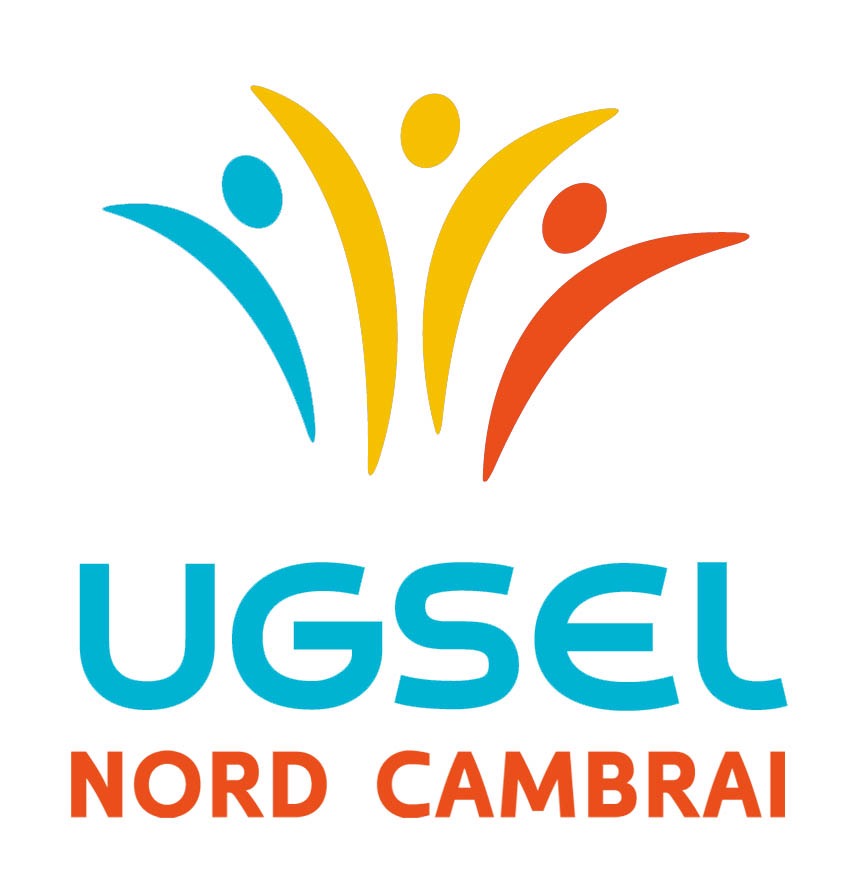 Motif	Maladie (joindre le certificat médical)	Examen (joindre la convocation ou l’attestation du chef d’établissement)	Autres raisons . . . . . . . . . . . . . . . . . . . . . . . . . . . . . . . . . . . . . . . . . . . . . . . . . . . . . . . . . .Performance(s) scolaire(s) ou fédérale(s) dans l’épreuve demandée(année en cours ou année précédente)Performance : . . . . . . . . . . .  réalisée au championnat . . . . . . . . . . . . . . . . . . . . . . . . . . . . . . . . . . . . . . . .Performance : . . . . . . . . . . .  réalisée au championnat . . . . . . . . . . . . . . . . . . . . . . . . . . . . . . . . . . . . . . . .Fait à  . . . . . . . . . . . . . . . . . le . . . . . . . . . . . . . . . .                Nom et signature du demandeur